Πασχαλόγιορτα στην Υπάτη 2018Ο Δήμος Λαμιέων, η Τοπική Κοινότητα Υπάτης και ο Εκπολιτιστικός Επιμορφωτικός Σύλλογος Υπαταίων «Οι Αινιάνες» διοργανώνουν τα Πασχαλόγιορτα στην Υπάτη 2018!Σας προσκαλούμε να ζήσετε κι εσείς την παραδοσιακή Πασχαλιά στην Υπάτη με δρώμενα, ήθη και έθιμα που συνδέονται με την πλούσια ιστορία της και χάνονται στα βάθη των αιώνων.ΠΡΟΓΡΑΜΜΑ8 Απριλίου 2018, Κυριακή του Πάσχα, 18:30Δεύτερη Ανάσταση (Εσπερινός της Αγάπης) - Κάψιμο Ιούδα - Χορός της Αγάπης στον Ι.Ν. Αγ. Νικολάου. Πασχαλιάτικοι Χοροί της Υπάτης από τον ΕΕΣ Υπαταίων «Οι Αινιάνες» - Πανηγύρι με παραδοσιακό μουσικό συγκρότημα (πλατεία Αινιάνων).9 Απριλίου 2018, Δευτέρα του Πάσχα, 19:30Θεία Λειτουργία στον Ι.Ν. Αγ. Ηρωδίωνα, Πολιούχου, πρώτου Επισκόπου Νέων Πατρών (Υπάτης) και Λιτανεία Ιεράς Εικόνας στο Τόπο Μαρτυρίου του.11 Απριλίου 2018, Τετάρτη του ΠάσχαΑνάβαση ανδρών στη σπηλιά της Αγίας Ιερουσαλήμ (Αρσαλή).Εσπερινός – Διανυκτέρευση.12 Απριλίου  2018, Πέμπτη του ΠάσχαΥποδοχή Αρσαλιωτών στη θέση «Περιβόλια» (12:00)Άφιξη Αρσαλιωτών - Αγιασμός (πλατεία Αινιάνων, 15:00)Χορός Αρσαλιωτών - Λαϊκό Πανηγύρι (πλατεία Αινιάνων, 20:30)13 Απριλίου  2018, Παρασκευή του Πάσχα 7:30Θεία Λειτουργία στον Ι.Ν. Ζωοδόχου Πηγής στη θέση «Σαραντάρι».                                                Από το Γραφείο Τύπου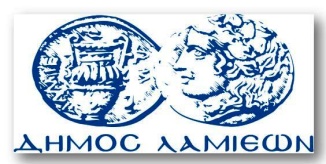                 ΠΡΟΣ: ΜΜΕ                                                      ΔΗΜΟΣ ΛΑΜΙΕΩΝ                                                   Γραφείου Τύπου                                                                                      & Επικοινωνίας                                                       Λαμία,4/4/2018